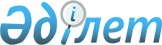 О деятельности Евразийской экономической комиссии в сфере международных торговых переговоровРешение Коллегии Евразийской экономической комиссии от 31 мая 2012 года № 58

      Коллегия Евразийской экономической комиссии решила:



      1. Одобрить проект решения Совета Евразийской экономической комиссии «О деятельности Евразийской экономической комиссии в сфере международных торговых переговоров» (прилагается).



      2. Внести соответствующий вопрос для рассмотрения на очередном заседании Совета Евразийской экономической комиссии.



      3. Настоящее Решение вступает в силу по истечении тридцати дней после дня его официального опубликования.      Председатель                               В.Б. Христенко

Проект             

Приложение к Решению  

Коллегии Евразийской  

экономической комиссии  

от 31 мая 2012 г. № 58   

СОВЕТ ЕВРАЗИЙСКОЙ ЭКОНОМИЧЕСКОЙ КОМИССИИ  

РЕШЕНИЕ 

О деятельности Евразийской экономической комиссии 

в сфере международных торговых переговоров

      Совет Евразийской экономической комиссии решил: 



      1. Одобрить проект решения Высшего Евразийского экономического совета на уровне глав государств «О деятельности Евразийской экономической комиссии в сфере международных торговых переговоров» (прилагается). 



      2. Внести соответствующий вопрос для рассмотрения на очередном заседании Высшего Евразийского экономического совета на уровне глав государств. 



      3. Настоящее Решение вступает в силу по истечении тридцати дней после дня его официального опубликования.Члены Совета Евразийской экономической комиссии:

Проект             

Приложение к Решению     

Коллегии Евразийской     

экономической комиссии    

от "__" ________ 2012 г. №___  

ВЫСШИЙ ЕВРАЗИЙСКИЙ ЭКОНОМИЧЕСКИЙ СОВЕТ 

РЕШЕНИЕ «__» _________ 2012 г.          №                  г. Москва 

О деятельности Евразийской экономической комиссии 

в сфере международных торговых переговоров 

      В целях обеспечения международной деятельности Евразийской экономической комиссии (далее – Комиссия) Высший Евразийский экономический совет на уровне глав государств решил: 



      1. Комиссии участвовать в начатых до 1 февраля 2012 года консультациях (переговорах) государств – членов Таможенного союза и Единого экономического пространства (далее – Стороны) с третьими странами, включающих вопросы, отнесенные к компетенции Комиссии в соответствии с международными договорами, формирующими договорно-правовую базу Таможенного союза и Единого экономического пространства, в том числе в консультациях (переговорах) по формированию зон свободной торговли с Европейской ассоциацией свободной торговли и Новой Зеландией. 



      При этом консультации (переговоры) по указанным вопросам ведутся на согласованных уполномоченными органами Сторон и Комиссией позициях в соответствии с утверждаемыми Советом Комиссии директивами. 



      2. Коллегии Комиссии во взаимодействии со Сторонами обеспечивать подготовку предложений по организации новых консультаций (переговоров), согласованию проектов решений Высшего Евразийского экономического совета о проведении и завершении консультаций (переговоров), а также решений Совета Комиссии об утверждении директив по ведению переговоров с третьими странами в каждом отдельном случае, включающих следующие сферы деятельности: 



      таможенно-тарифное и нетарифное регулирование; 



      таможенное администрирование; 



      техническое регулирование; 



      санитарные, ветеринарные и фитосанитарные меры; 



      установление торговых режимов в отношении третьих стран и их объединений; 



      статистика внешней и взаимной торговли; 



      специальные защитные, антидемпинговые и компенсационные меры.



      3. Сторонам обеспечить оказание необходимой дипломатической, организационной, информационной и экспертной поддержки Комиссии в ее международных контактах, в том числе при участии в переговорах и зарубежных визитах. 



      4. Комиссии совместно со Сторонами до _______ 2012 г. обеспечить разработку и внесение на рассмотрение Совета Комиссии механизма согласования позиций Сторон при организации и проведении переговорного процесса с участием Комиссии в соответствии с настоящим Решением. 



      5. Настоящее Решение не распространяется на вопросы, связанные с присоединением Сторон к Всемирной торговой организации и участием Сторон в этой организации. 
					© 2012. РГП на ПХВ «Институт законодательства и правовой информации Республики Казахстан» Министерства юстиции Республики Казахстан
				«__» ______ 2012 г. № г. Москва От Республики

Беларусь От Республики 

Казахстан От Российской

Федерации С. РумасК. Келимбетов И. Шувалов Члены Высшего Евразийского экономического совета:Члены Высшего Евразийского экономического совета:Члены Высшего Евразийского экономического совета:От Республики 

БеларусьОт Республики 

Казахстан От Российской

Федерации 